‘Duas Palavras’: ‘Os Holandeses no Rio Grande’ e a invenção da identidade católica norte-rio-grandense na década de 1930‘Two Words’: ‘Os Holandeses no Rio Grande’ and the invention of the norte-rio-grandense catholic identity in the 1930sRenato Amado PeixotoResumoO livro 'Os Holandeses no Rio Grande’ além de ser a fonte para a beatificação dos Protomártires do Brasil, foi também o ponto de partida para a invenção da identidade católica no Rio Grande do Norte. Este trabalho pensa os acontecimentos de seu tempo, como o Levante Comunista de 1935 e a Guerra Civil Espanhola e os acontecimentos do passado, como a invasão holandesa e seus personagens, como Felipe Camarão. Para isto, 'Os Holandeses no Rio Grande' dialogou com livros e pensadores que trabalhavam a regionalidade nordestina e a ideia da Nação, por meio de conteúdos como o anticomunismo, o antissemitismo, o Integralismo e o pensamento católico. Por conseguinte, entendemos que este estudo de caso nos permite investigar o próprio sentido da História Local e Regional, bem como para demonstrar a importância da História da Historiografia para a sua compreensão.Palavras-Chave: Protomártires do Brasil; Felipe Camarão; Luís da Câmara Cascudo; Anticomunismo; Antissemitismo.AbstractThe book 'Os Holandeses no Rio Grande in addition to being the source for the beatification of Protomartyrs of Brazil, was also the starting point for the invention of Catholic identity in Rio Grande do Norte. This book thinks the events of its time, as Brazilian Communist Rebellion and the Spanish Civil War, and works the events of the past, as the Dutch Invasion and its characters, as Felipe Camarão. In this regard, 'Os Holandeses no Rio Grande' dialogued with books and thinkers that worked the northeastern regionalism and the very idea of the Nation, through the contents of Anti-communism, Antisemitism, Integralism and Catholic thought. Therefore, we believe that this case study allows us to investigate the very meaning of the Local and Regional History, as well as to demonstrate the importance of the History of Historiography for its understanding.Keywords: Brazilian Protomartyrs; Felipe Camarão; Luís da Câmara Cascudo; Anti-communism; Antisemitism.‘Duas Palavras’: ‘Os Holandeses no Rio Grande’ e a invenção da identidade católica norte-rio-grandense na década de 1930 O livro ‘Os Holandeses no Rio Grande', escrito pelo Padre Paulo Herôncio de Melo e publicado em 1937 no Rio de Janeiro pela Editora ABC, é uma das obras mais importantes da historiografia norte-rio-grandense e ao mesmo tempo, uma das menos conhecidas pelos seus estudiosos. Já valeria essa indicação apenas pelo apontamento de que esse livro foi a origem da caminhada que levou à beatificação dos Protomártires do Brasil, aos quais são dedicados monumentos, templos e feriados municipais e estaduais no Rio Grande do Norte. Porém, a relevância de ‘Os Holandeses no Rio Grande' para a historiografia é muito maior, uma vez que este livro influenciou diretamente inúmeros escritos, inclusive, de autores de relevância nacional, caso de Luís da Câmara Cascudo, assim como instigou a discussão acadêmica local e regional, por ter estabelecido um padrão de apreciação dos acontecimentos de 1645 nos engenhos Cunhaú e Uruaçu. Contudo, quero fazer aqui o registro de duas outras tessituras que enriquecem a apreciação historiográfica da obra de Paulo Herôncio: primeiro, ‘Os Holandeses no Rio Grande' foi a base a partir da qual se constituiu a identidade e a espacialidade católica norte-rio-grandense, inventada em contrapartida à produção pernambucana e em sintonia com a da Nação. Segundo, a obra não oferece ao investigador apenas um inventário dos eventos de Cunhaú e Uruaçu, mas também um diálogo dos intelectuais e do pensamento católico norte-rio-grandense com a produção historiográfica dos séculos XIX e XX e com diversos eventos locais, nacionais e internacionais de seu tempo.  Por conseguinte, entendo que o livro de Paulo Herôncio não apenas se coloca como uma obra fundamental para a história e a historiografia do Rio Grande do Norte, mas também como um registro interessante para aqueles que desejem empreender um exame da atuação geopolítica da Igreja Católica por meio do caso norte-rio-grandense e como uma fonte que possibilita articular os limites e liames do pensamento católico na década de 1930, especialmente no este se refere ao anticomunismo.Comparando as duas edições de ‘Os Holandeses no Rio Grande’O problema a ser enfrentado por aqueles que irão empreender a leitura de ‘Os Holandeses no Rio Grande’ é que a segunda edição do livro em 1980 difere bastante da edição original. O volume editado pela Fundação José Augusto, pertencente ao governo do estado do Rio Grande do Norte, omite qualquer referência à folha de rosto original em que se via o Nihil Obstat da Diocese de Natal e o Imprimatur do Bispo Dom Marcolino Esmeraldo de Souza Dantas. Falta também à segunda edição todo o último capítulo, ‘Redenção’, a maior parte do penúltimo capítulo, ‘Os terços de Henrique Dias’. Além disso, o prefácio original, ‘Duas Palavras’, escrito pelo Padre José Maria Lustosa Cabral, escritor, jornalista e um dos principais porta-vozes do anticomunismo nas décadas de 1930 e 1940, foi substituído por outro, escrito por Helio Galvão, professor universitário, intelectual e político norte-rio-grandense. Em seu prefácio, Hélio Galvão considera ‘Os Holandeses no Rio Grande’ “uma crônica atualizada” e não uma “obra de historiador”, reflexo de sua devoção aos mártires de Cunhaú, Ferreiro Torto e Uruaçu, que fora provada na organização de um certame dedicado àqueles, o Congresso Eucarístico de São José de Mipibu. Nesse sentido, Hélio Galvão entendia que teria faltado a Paulo Herôncio uma leitura mais ampla do material bibliográfico então disponível bem como uma análise aprofundada do ‘período holandês’ que o remeteria às “lutas que na Europa envolviam o Império de Felipe II e o Reino dos Países Baixos”. Por sua vez, o prefácio de Padre J. Cabral à 1ª edição cuidava de fazer a ponte dos acontecimentos da década de 1930 com os da ocupação holandesa: os exemplos da resistência aos colonizadores por meio da comunhão entre a religião e a pátria serviam para forjar um sentido do nacionalismo em luta contra os “modernos Calabares” que procuravam entregar o Brasil ao comunismo ateu e aos colonizadores soviéticos. Contrapunham-se então, em sua análise, o internacionalismo fraterno de Cristo e a chefia do Papa, centrados no Vaticano, em Roma, ao internacionalismo anárquico e incendiário de Marx e à chefia de Stálin, aquartelados no Kremlin, em Moscou.Longe de se encaixar na revisão positiva do sentido da colonização holandesa e do papel de Calabar que se fazia no período em que Hélio Galvão escreveu seu prefácio, em fins da década de 1970, inclusive, por meio da peça teatral homônima, escrita por Chico Buarque de Hollanda e Ruy Guerra, entendemos que a obra de Paulo Herôncio investia numa interpretação oposta àquela exemplificada no ‘Elogio da Traição’. As partes faltantes do corpo do livro na 2ª edição são exatamente as que dão conta da derrota dos holandeses e da fuga destes do Rio Grande do Norte, que louvam a benevolência de Henrique Dias em relação aos holandeses e que enaltecem a liderança guerreira de um norte-rio-grandense, Felipe Camarão. Descrevem também o apego de Felipe Camarão à fé católica e exaltam a sacralização da terra norte-rio-grandense pelo sangue dos mártires, sacrificados por Deus, pela Pátria e pelo Rei.Finalmente, na folha de rosto, se apontava que tanto o texto quanto o prefácio de Padre J. Cabral eram aprovado do ponto de vista moral e doutrinário pela Igreja norte-rio-grandense e aconselhados para a leitura de todos os católicos pelo seu bispo diocesano.Historiografia e História da HistoriografiaDevemos perceber por essa breve enumeração das diferenças entre as duas edições do livro de Paulo Herôncio, que pensar ‘Os Holandeses no Rio Grande’ não é uma tarefa que se esgota no estudo de sua escrita, mas que necessita ser remetida a uma investigação de sua inserção enquanto produto histórico no seu tempo, o que nos leva a uma perspectiva de ter de operar a partir da desnaturalização das formas de sua apreensão historiográfica por meio de um exercício que leve em conta a história da historiografia. Metodicamente, entendo que poderíamos prosseguir esta tarefa pelo descortinamento sucessivo das formas de cognição que possibilitaram a escrita de ‘Os Holandeses no Rio Grande’, ou seja, investindo, num primeiro momento, nas relações que inserem essa obra no rol daquelas que foram produzidas pelo Paulo Herôncio, para, num segundo momento, buscar compreender as escolhas empreendidas pelo autor na elaboração de sua obra (e. g., fontes, bibliografia) e, finalmente, num terceiro momento, por meio dos subsídios encontrados, exaurir as relações com as obras que compreendermos tê-lo influenciado ou com as quais teria dialogado, de modo a explicitar as condições, formas e funções de sua abertura historiográfica.  Operaríamos assim, por um percurso que caminharia do estudo da escrita – da historiografia, para seu estudo crítico – a história da historiografia, contudo, acredito que perderíamos algo que procuramos explicitar justo no título de nosso texto, a ideia de invenção. Ainda que a ideia de invenção possa ser questionada como tal, ou seja, de nada seria mesmo inventado, mas repensado ou reconduzido a partir de um estoque sempre presente e renovado de condições, ou, de que a ideia de invenção adviria mesmo do primado de um discurso construtivista e historicizante da própria historiografia, entendo colocar este problema – a ideia da invenção – não como uma busca de origens, mas das condições inaugurais de um campo de forças e de certa relação de forças a partir de onde se constituiu uma função para a história do martírio de Cunhaú e Uruaçu. No caso, escolho prosseguir nossa tarefa investindo por meio da desconstrução para compreender não apenas as escolhas de Paulo Herôncio, mas também para descortinar a recepção de sua escrita e, começo esta jornada aproveitando, mais uma vez, o prefácio de Hélio Galvão para a 2ª edição de ‘Os Holandeses no Rio Grande’. Como já vimos, Galvão coloca o Congresso Eucarístico de São José de Mipibu como uma prova da devoção de Paulo Herôncio aos Mártires o que, em seu julgamento, conduziria as escolhas da feitura do livro – uma obra de devoção, realizada nas condições do campo religioso ao qual estava integrado, o Catolicismo. No entanto, como acredito que a compreensão de Galvão se encerra – por conta das posições teóricas e historiográficas dominantes em seu tempo, o inicio da década de 1980 – na impossibilidade mesma de pensar o problema historiográfico numa perspectiva em que a religião fosse compreendida como poder em seu próprio discurso, como se tornou possível depois da virada pós-secularismo [postsecular turn] e, inclusive, a partir de um campo próprio, da Geopolítica Religiosa [Religious Geopolitics]. Por conseguinte, penso que se devem inverter os termos colocados por Galvão para que possamos pensá-los: a apreciação de ‘Os Holandeses no Rio Grande’ depende de considerar este livro a partir das condições em que possibilitaram o Congresso Eucarístico de São José de Mipibu, para, somente em seguida a isto, indagar destas condições qual função a obra de Paulo Herôncio poderia possuir. D. Marcolino e a ‘Reestruturação Diocesana’O Congresso Eucarístico de São José de Mipibu é uma das cenas principais de um processo que entendemos se iniciar com a nomeação de D. Marcolino Dantas para a Diocese de Natal em setembro de 1929. No caso, entendemos que D. Marcolino Dantas, religioso de prestígio na Bahia e com trânsito na capital da República, iria inaugurar no Rio Grande do Norte, após a Revolução de 1930, uma política de apoio aos Interventores federais em oposição às organizações familiares destituídas do poder. Esse apoio seria provado já em 1931 quando D. Marcolino Dantas apoiou o Interventor Aluísio Moura contra a tentativa de deposição orquestrada pelo então tenente Ernesto Geisel, Secretário Geral do Estado e Diretor da Segurança Pública do Rio Grande do Norte, e continuamente testado, especialmente nas eleições de 1934 e 1935 quando D. Marcolino Dantas foi alvo de intensos ataques por parte do Partido Popular, agremiação política que reunia a oposição ao interventor Mário Câmara. Entendemos essas posições nos termos de uma reorganização da Igreja Católica na República – a ‘Reestruturação Diocesana’, adequada à nova organização do poder e de espaço, a estadualidade; da subsequente reformulação do pensamento e da atuação católica que lançou mão dos insumos fornecidos pelo Centro D. Vital – a ‘Neocristandade’. No caso, considero que a aproximação entre a Igreja Católica norte-rio-grandense e os Interventores federais propiciou a ocasião para que diversos dos seus intelectuais fossem incorporados ao Governo estadual – Luiz da Câmara Cascudo foi um deles; criaria as condições para o suporte a Ação Integralista e a Aliança Social – agremiação que reunia os apoiadores de Mário Câmara; e prepararia a fundação do jornal A Ordem – diário oficial da Diocese de Natal.É necessário ainda apontar a excepcionalidade da situação política no Rio Grande do Norte, que serve para justificar sua relevância como caso de estudo e reveste de especial importância a tarefa de interpretação de ‘Os Holandeses no Rio Grande’. Neste sentido, o apoio de D. Marcolino Dantas aos Interventores federais e o suporte da Diocese de Natal à Ação Integralista devem ser considerados sabendo-se: Primeiro, que o Rio Grande do Norte foi, junto com São Paulo, o estado mais refratário a uma composição com o governo Vargas, fazendo que as eleições de 1934 e 1935 ocorressem num clima de grande violência, até mesmo porque estas dividiram setores das elites tradicionais, proporcionando a incorporação de temas e questões da política nacional à discussão estadual (a dissolução da A. N. L. foi uma destas questões) e, finalmente, apresentando novos atores à cena política local, como os comunistas e os integralistas.Segundo, que o Rio Grande do Norte foi o único estado onde o Levante Comunista obteve sucesso, com os revoltosos conseguindo controlar a capital durante três dias e conseguindo, inclusive, expandir a revolução em direção ao interior, onde ocuparam diversas cidades. Além da revolução propriamente dita, esteve em curso ainda uma guerrilha rural na região do vale do Açu, área de monocultura da cana-de-açúcar, que atuou separadamente dos revolucionários e se manteve ativa até o ano de 1936.Este contexto de crise e tensão política e social extrema se sublimaria no Rio Grande do Norte em 1935, opondo abertamente diversos segmentos das elites, instituições e movimentos que buscaram não apenas conquistar o poder político, mas também produzir representações de suas posições. Os vencedores das eleições de 1934 e 1935 buscaram logo tornar pública uma narrativa da resistência dos norte-rio-grandenses contra a violência perpetrada pelos enviados de Getúlio Vargas e, por sua vez, os perdedores procuraram descrever a lisura de seus atos no Governo e de suas atitudes frente ao Levante Comunista.Era em meio a essa luta de representações em torno da ‘Crise de 1935’ que a Igreja norte-rio-grandense fabricou uma identidade e uma espacialidade que o Congresso Eucarístico de São José de Mipibu teria a função de fazer representar.          O discurso anticomunista católico norte-rio-grandense antes de 1935 Vimos que o prefácio do Padre J. Cabral à 1ª edição de ‘Os Holandeses no Rio Grande’ ligava os acontecimentos de 1645 ao combate ao comunismo, mas como poderíamos explicar que essa descontinuidade podia se tornar plausível para os homens de 1937? Quais eram as formas de acesso a esse passado que possibilitavam a produção de uma imagem tão forte e convincente? O discurso anticomunista usualmente tem sido pensado como uma reação ou uma posição contra o marxismo ou contra a União Soviética, contudo, se considerado por meio da aproximação do catolicismo, seria mais prudente pensá-lo como uma reelaboração específica de um discurso mais geral contra a modernidade, que focou sucessivamente no combate ao protestantismo, à maçonaria e à Revolução Francesa e que recebeu a contribuição de diversos intelectuais no século XVIII e XIX, como Edmund Burke, Louis de Bonald, Joseph de Maistre e Juan Donoso Cortés. A obra ‘A maçonaria e os Jesuítas’, escrita por D. Vital Maria Gonçalves, bispo de Olinda, em meio à chamada ‘Questão Religiosa’ pode ser considerada uma das primeiras manifestações desse discurso no Brasil, que seria desenvolvido no século XX por diversos autores, muitos deles influenciados ou ligados ao Centro D. Vital, criado no Rio de Janeiro em 1922 por Jackson de Figueiredo e que, depois de sua morte, passou a ser liderado por Alceu Amoroso Lima. Um desses autores, com vasta produção também na área da espiritualidade católica, era justamente o norte-rio-grandense Padre J. Cabral, que durante quase trinta anos foi diretor do semanário ‘A Cruz’, da diocese do Rio de Janeiro, e que em 1933 publicou ‘A miragem soviética’ pela Editora Vozes de Petrópolis, um livro centrado no combate ao comunismo. Padre J. Cabral, por várias vezes, representou D. Marcolino Dantas em solenidades no Rio de Janeiro e essa ligação entre a Igreja norte-rio-grandense e Padre J. Cabral persistiu até porque razões familiares faziam com que ele, todo ano, passasse pelo menos um mês no Rio Grande do Norte. Contudo, não era apenas o Padre J. Cabral que influenciava essa vertente do pensamento católico norte-rio-grandense antes do Levante Comunista, mas também outros intelectuais do Centro D. Vital. Essa influência se dava diretamente por meio do diário oficial da Diocese de Natal, onde eram reproduzidos os artigos publicados na revista do Centro D. Vital e que, não por acaso, repartia com esta o mesmo título: ‘A Ordem’. Como na revista do Centro se explicitavam várias das correntes do catolicismo brasileiro, também o jornal da Diocese de Natal refletia essa pluralidade, embora seja interessante fazer notar as origens desse diário para que fique evidente outra influência sobre a gestação do pensamento católico norte-rio-grandense. Ainda que o primeiro número do jornal A Ordem tenha saído apenas em 14 de julho de 1935, suas origens devem ser buscadas alguns anos antes, em 19 de março de 1933, quando D. Marcolino Dantas firmou um acordo com o Centro de Imprensa da Congregação Mariana de Moços, sociedade fundada em 30 de outubro de 1932, efetivamente confiando aos Jesuítas o apostolado da imprensa no Rio Grande do Norte. Por conseguinte, também devemos observar a influência da tradição e da história dessa ordem na produção do anticomunismo católico norte-rio-grandense e, não por acaso, de modo a encaminhar nosso raciocínio, cabe fazer notar que, a Congregação Mariana de Moços, o jornal ‘A Ordem’ e a Ação Integralista do Rio Grande do Norte – formada em sua maioria por membros da Congregação Mariana e instituída numa cerimônia que contou com a presença de D. Marcolino Dantas – foram todos criados num dia 14 de julho, o mesmo dia da Revolução Francesa, não exatamente para comemorá-la.A queda do Homem na ModernidadeA ‘Companhia de Jesus’ possui uma história e uma tradição que a diferencia das demais ordens da Igreja Católica. É uma ordem universalista que prega absoluta obediência ao papado, composta por homens vindos de diferentes culturas e origens, organizada hierárquica e militarmente. Inácio de Loyola, antes de fundar a Companhia de Jesus participou de campanhas militares e, enquanto religioso, utilizou deliberadamente metáforas militares para descrever a Companhia de Jesus como uma unidade de elite que possuía um general a sua frente e cujos membros deviam se pensar como soldados para Jesus e para uma Fé verdadeira. O campo de atuação geográfico e institucional dos Jesuítas variou tremendamente e os colocou a frente dos principais desafios enfrentados pela Igreja Católica. Nesse sentido, seu pensamento e sua atuação apresentaram uma coerência com a sua história e com a sua tradição: os Jesuítas foram a tropa de choque da Igreja na Contrarreforma e representaram sempre o papel de uma Igreja Católica militante e organizada; seu ambiente operacional era definido a partir de um inimigo que precisava primeiro ser definido, depois confrontado e vencido. Seus objetivos eram a defesa e a propagação da verdadeira fé da Cristandade, e a consolidação e alargamento do Reino de Cristo na terra.A ideia de uma humanidade em crise, de uma queda do homem e da civilização, em curso desde a expulsão do Paraíso, mas agravada pela Reforma, pelo Iluminismo e pela modernidade, e exemplificada no século XX pela guerra total, pelas revoluções e pelo materialismo, contrastava abruptamente com o ideal de uma comunidade católica em que o homem encontraria a comunhão entre o espírito e a matéria. Contudo, o entendimento era o de que essas crises deveriam ser passageiras, pois a história da humanidade é um caminho reaberto pela vinda de Cristo a terra, uma história reta em que a Igreja é a mantenedora da Civilização e dos Códigos Morais que tiveram suas origens na Grécia e em Roma, respectivamente. A crise, portanto, fosse qual fosse sua duração, teria um fim, pois o Reino de Cristo é eterno e a Igreja compartilha, com a humanidade, essa História. Esta ideia da história e o pensamento acerca da queda do homem, especialmente refinado no século XIX, foram ajustados pelos jesuítas na ação e no pensamento, os quais influenciaram, por sua vez, os outros religiosos e os intelectuais católicos. No livro ‘A miragem soviética’, Padre J. Cabral já fazia em 1933 a analogia entre as perseguições movidas pelos césares com a resistência dos mártires e dos combatentes da fé, assim como apontava a contínua insurgência das falsas doutrinas e o esforço da Igreja em fazer a civilização ressurgir depois das invasões dos bárbaros. Padre J. Cabral descrevia então o comunismo como um desses credos, Marx como seu profeta e O Capital como seu evangelho. Este sentido seria alargado por Paulo Herôncio em agosto de 1935, no artigo ‘A ameaça vermelha’, onde denuncia o plano de expansão do ‘imperialismo soviético’ em direção ao Brasil, a partir de documentos que teriam sido apreendidos pela polícia na sede da A. N. L. do Rio de Janeiro. Todavia, para a devida apreciação de ‘Os Holandeses no Rio Grande’ seja necessário notarmos que a metáfora ‘bárbaros modernos’ seria revista por Paulo Herôncio já em 1936 no artigo ‘Barbária e Civilização’, na medida em que este autor entendia já não ser mais possível equiparar os comunistas aos bárbaros de outrora. Se o sentido da oposição dos bárbaros à civilização romana podia ser compreendido e se uma ideia de sua humanidade podia ser entrevista no culto que prestavam aos seus deuses e na convivência daqueles com a natureza, para Paulo Herôncio tais coisas não eram mais observáveis na atuação dos comunistas. De um lado, estava o patrimônio sagrado da civilização cristã; do outro, a volta do homem ao estado selvagem, o rebaixamento da personalidade humana pela negação de Deus e a consequente negação da vida futura, o predomínio da matéria e o absolutismo das paixões. A ‘horda moderna’, metáfora agora utilizada por Paulo Herôncio, embora compartilhasse o mesmo legado que o cristianismo, habitasse o mesmo espaço, fazia da destruição material e simbólica desse patrimônio sua principal propaganda e mobilização. A identificação do mal como móvel dessa atividade se tornou, por conseguinte, o principal nexo por meio do qual se encaminharia, doravante, o raciocínio de Paulo Herôncio. Por conseguinte, uma reação à “fúria satânica das destruições” seria colocada noutro nível, o do combate não apenas no campo das ideias, mas também na forma da Guerra. A ideia do guerreiro católico, paradoxal, mas recorrente no pensamento da Igreja, começava a tomar forma. A diferença entre os dois textos de Paulo Herôncio, além da materialidade proporcionada aos seus argumentos pelo Levante Comunista no Rio Grande do Norte, deve ser creditada, também, à recepção, entre os católicos, dos eventos da Guerra Civil Espanhola. A horda moderna Dois grandes temas impulsionaram o pensamento católico norte-rio-grandense no período da organização do Congresso Eucarístico de São José de Mipibu, o primeiro destes foi a Guerra Civil na Espanha. Então a Espanha era vista pela ótica de ser um país católico, tomado pelos comunistas e em que os católicos, a religião, a igreja e as suas relíquias eram mortos, perseguidos, destruídos e profanados. Sucessivas notícias no jornal A Ordem davam conta de atrocidades sem par e a metáfora ‘Os novos Bárbaros’ era constantemente evocada em referência aos Republicanos e a reação a estes era saudada como um esforço contra os comunistas, que os católicos deveriam apoiar sem restrições.Um episódio da luta na Espanha moveu profundamente o imaginário católico norte-rio-grandense e suscitou manifestações mesmo em pequenas cidades do interior do estado: a defesa do Alcázar de Toledo. Do ponto de vista jornalístico, a própria duração do sítio movido pelas forças republicanas ao baluarte nacionalista, setenta dias, de 22 de julho até 28 de setembro de 1936, impunha uma cobertura atualizada e quase que diária. Além da sucessão de episódios dramáticos e que eram enfatizados pelo caráter geral da Guerra Civil, uma notícia, sobretudo, magnetizou a leitura católica, prova disto é que foi repetida pelo jornal A Ordem no dia mesmo que em 1936 se comemorou o padroeiro de Uruaçu, pouco depois da inauguração do Congresso Eucarístico de São José de Mipibu. Segundo o artigo ‘Heroe e Martyr’, nos primeiros dias do cerco do Alcázar, o coronel José Moscardó, líder do baluarte, foi chamado ao telefone. Do outro lado da linha estavam os atacantes, que lhe comunicaram que o seu filho estava prisioneiro e que, caso o Alcázar não se rendesse, o fuzilariam imediatamente. Depois passaram o telefone para que o filho de Moscardó falasse com o pai. Moscardó respondeu o seguinte para o filho que lhe perguntou como deveria agir: – “Diga ‘Viva a Espanha!’, ‘Viva o Cristo Rei!’ E morra como um herói”. Note-se que o lema do Congresso Eucarístico de São José de Mipibu, que foi organizado por Paulo Herôncio, era: “Louvado seja o Santíssimo Sacramento”, a frase derradeira de Matias Moreira, martirizado pelos holandeses protestantes, segundo a explicação do lema que foi publicada pelo jornal A Ordem no mesmo dia e página que o artigo ‘Heroe e Martyr’. Para que entendamos essas remissões recíprocas devemos trabalhar o segundo grande tema que impulsionou o pensamento católico – a discussão do Tricentenário da Chegada de Nassau a Pernambuco.	Desde maio de 1936 o jornal A Ordem havia inaugurado um debate com a participação dos principais intelectuais norte-rio-grandenses a respeito das comemorações da chegada de Nassau a Pernambuco que então estavam sendo promovidas pelo governo daquele estado. O debate incluía ainda uma discussão acerca da naturalidade de Felipe Camarão, disputada tanto pelos intelectuais norte-rio-grandenses quanto pelos historiadores ligados ao Instituto Arqueológico, Histórico e Geográfico Pernambucano. O debate norte-rio-grandense refletia ainda duas discussões que concomitantemente estavam sendo travadas no nível nacional: uma dizia respeito à revisão da história da Invasão Holandesa; outra, ao pleito por maior autonomia estadual, que estava sendo feito não apenas por Pernambuco, mas também por outros estados. 	De modo geral, os intelectuais católicos criticavam o fato de que Nassau era visto como pertencente à História brasileira, sendo esquecida a sua condição de invasor e o papel que desempenhou enquanto um agente dos colonizadores, executando uma política de perseguição dos nacionais, da cultura lusitana e da religião católica. Sobretudo, os intelectuais católicos apontavam que os revisionistas, subjugados pelo exotismo, descuidavam do nacional e das figuras que teriam forjado o nacionalismo, posições que contrastavam com a sobrevalorização que faziam de certos aspectos pontuais como, por exemplo, as contribuições de Nassau à arquitetura de Recife. Por sua vez, alguns intelectuais norte-rio-grandenses colocavam que, por essa leitura se cuidava mais de apontar uma compreensão e uma caracterização notadamente pernambucana, de toda uma Região.	Se a leitura dos intelectuais católicos em nível nacional pode ser entendida como parte de um discurso que identificava a Igreja com o Estado brasileiro, cujas origens devem ser buscadas a partir de 1916 e nos insumos da Neocristandade, devemos esclarecer que a leitura dos intelectuais norte-rio-grandenses buscava se juntar à compreensão dos intelectuais católicos nacionais a partir do descolamento das posições pernambucanas e regionais, especialmente por meio da ênfase na pertinência de uma leitura da Invasão Holandesa a partir da periferia da Região. Este esforço era notável, principalmente se pensarmos na força não apenas econômica, mas também cultural de Pernambuco em relação ao Rio Grande do Norte, haja vista que, à exceção de Pedro Velho de Albuquerque Maranhão, governador do estado na década de 1890, toda a elite norte-rio-grandense fora formada nos bancos da faculdade de Recife.  Observe-se que o livro de Paulo Herôncio, ‘Os Holandeses no Rio Grande’, recorta do tema da Invasão Holandesa justamente o espaço e o período que permitem dizer de uma especificidade dessa presença, predatória, genocida e essencialmente imperialista, inclusive do ponto de vista econômico, sublinhada pelas perseguições aos naturais e aos costumes, movidas pelos holandeses e seus agentes. Estes agentes, traidores e estrangeiros eram representados nas figuras de Calabar, o traidor que havia possibilitado aos holandeses capturar o Forte dos Reis Magos e havia perpetrado o massacre de Ferreiro Torto; e de Jacob Rabbi, o judeu que havia liderado o extermínio dos naturais em Uruaçu e Cunhaú.Jacob RabbiPara compreendermos o alcance das escolhas de Paulo Herôncio e para bem entendermos também, a recepção de ‘Os Holandeses no Rio Grande’, torna-se necessário explicitar mais a cena de produção em que estavam inseridos, isto é, com quais movimentos sociais e políticos o autor interagia e, com quais intelectuais, obras, ideias a obra dialogava. Nesse sentido, é interessante colocar que as indagações do crítico, ou seja, daquele que examina a historiografia e sua história, devem levar em conta não apenas os elementos integrantes da obra, mas também aqueles que, deliberadamente não foram incluídas pelo autor em seus argumentos e interpretação. Para isto, vamos colocar, resumidamente, a cena de produção em que o livro de Paulo Herôncio se insere. Já explicamos anteriormente que a Ação Integralista no Rio Grande do Norte foi formada, em grande parte, por integrantes da Ação Católica e que o jornal A Ordem, diário oficial da Diocese de Natal, era editado por pessoas ligadas simultaneamente aos dois movimentos. Otto de Brito Guerra, o redator-chefe do jornal A Ordem, por exemplo, foi o primeiro signatário do ‘Manifesto de Recife’, divulgado no dia 24 de novembro de 1932, ao em apoio ao ‘Manifesto de Outubro’ de Plínio Salgado, provavelmente o primeiro apoio recebido por Plínio Salgado fora do estado de São Paulo. Para que tenhamos ideia da importância desse engajamento, Luís da Câmara Cascudo, o outro grande nome do integralismo norte-rio-grandense, somente aderiu ao integralismo já em meados de 1933 e, por influência direta de um dos principais lideres do integralismo, Gustavo Barroso.Se, por um lado, o jornal A Ordem vai ser o principal divulgador das posições de pensadores católicos como Paulo Herôncio e Padre J. Cabral e de integralistas militantes como Otto Guerra, os textos de Câmara Cascudo não foram publicados no jornal A Ordem até o fim do Integralismo, embora sua atuação na Ação Integralista norte-rio-grandense tenha se tornado significativamente maior a partir de fevereiro de 1937, depois da intervenção da direção nacional na chefia estadual. Seria justamente um dos escritos de Câmara Cascudo que colocaria algumas das posições mais extremadas do debate intelectual e político em que ‘Os Holandeses no Rio Grande’ se inseria. O principal argumento de ‘O Brasão Holandês do Rio Grande do Norte’, publicado em meados de 1936 por Câmara Cascudo, era que o Brasão desenhado por Nassau para a Capitania do Rio Grande (Figura 1) refletia as alianças políticas dos holandeses. No caso, o elemento central do brasão, um Avestruz, representaria o chefe indígena Janduí, cujo nome, em tupi, significaria avestruzinho. Também em ‘O Brasão Holandês do Rio Grande do Norte’ os acontecimentos de Cunhaú e Uruaçu são trazidos para o centro da explicação e nesta se ressalta, comparado com a produção historiográfica anterior, o tom a partir do qual, segundo Câmara Cascudo, é apresentado Jacob Rabbi:“[...] um judeu de lenda, clássico, sem escrúpulos, malvado, ladrão, saqueador, intrigante, covarde. É o mentor dos Janduís [...]. De um lado espalha o pavor, impossibilitando uma coligação dos colonos em ajuda ao levante que estalara em Pernambuco. Doutro lado, o comerciante judeu auferiria lucros, seguros e vastos, comprando a baixo preço ou arrematando de graça os bens confiscados aos portugueses. As matanças inúteis traziam lucros. Rabbi nunca perdeu ocasião de negociar bem”. Figura 1 - Brasão da Capitania do Rio Grande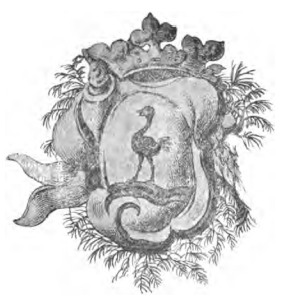 Fonte: Carvalho, Alfredo de. "Os Brasões d'Armas do Brasil Holandês." Revista do Instituto Archeologico e Geographico Pernambucano (Recife) XI, 61 (Mar. 1904), p. 579. Três problemas historiográficos devem aqui ser colocados de modo a seguirmos nossa reflexão sobre ‘Os Holandeses no Rio Grande’. Primeiro problema: Antes de 1871, ou melhor, antes da ‘História das lutas com os Holandeses no Brasil’ de Varnhagen, Jacob Rabbi era apenas referido como holandês, flamengo ou alemão, jamais como judeu. Varnhagen inaugura uma nova forma de se referir a Jacob Rabbi, no caso, como ‘israelita’. Contudo, seria Rocha Pombo que, em 1905, na sua ‘História Geral do Brasil’ passaria a se referir a Jacob Rabbi como ‘judeu’. A partir daí essa designação seria consagrada noutras obras, como na de Alfredo de Carvalho ‘Um intérprete dos Tapuias’, de 1909 e na ‘História do Brasil’ de Raphael Maria Galanti, de 1911. Contudo, nenhum desses autores, jamais lançou mão de uma adjetivação como a que Câmara Cascudo utilizou para se referir, não mais a Jacob Rabbi, mas aos judeus. Como explicá-la, ou ainda, como ligá-la à cena de produção de ‘Os Holandeses no Rio Grande’?Segundo problema: O escrito de Câmara Cascudo se colocava em meio ao debate a respeito das comemorações do tricentenário da chegada de Nassau a Pernambuco e, embora não citasse Alfredo de Carvalho em seu escrito, a não ser para corroborar sua tradução do nome de Janduí como avestruzinho, era a partir das obras desse autor, um dos principais redatores da ‘Revista do Instituto Archeologico e Geographico Pernambucano’, que Câmara Cascudo trabalhou em ‘O Brasão Holandês do Rio Grande do Norte’. As informações acerca dos brasões holandeses, suas figuras e sua explicação estão no artigo ‘Os brazões d’armas do Brasil Holandês – 1638’, enquanto que a biografia de Jacob Rabbi e a explicação do nome de Nhandui (e não Janduí, que segundo Alfredo de Carvalho seria apenas a mutilação do nome de Nhandui pelos autores contemporâneos) estão, por sua vez, no artigo ‘Um intérprete dos Tapuios – 1637-1647’. Neste último artigo, Alfredo de Carvalho qualifica Jacob Rabbi como “o herege da abominável seita deicida”, antes mesmo de descrever sua atuação nos episódios de Cunhaú e Uruaçu. Embora essa adjetivação antissemita somente seja utilizada nessa parte do artigo, caracteriza-se um precedente para a apreciação de Câmara Cascudo. Contudo, o que diferencia os artigos de Alfredo de Carvalho do escrito de Câmara Cascudo é que o autor norte-rio-grandense distingue Nassau como um agente colonial cuja atuação e homenagens endossaram os feitos de Jacob Rabbi e Janduí-Nhaduí. Essa percepção fica ainda mais ressaltada na medida em que Câmara Cascudo, ao contrário de Alfredo de Carvalho, enxergou na Ema-Avestruz do brasão da Capitânia do Rio Grande apenas um símbolo da selvageria dos antagonistas da Civilização, utilizando para o endosso desta interpretação até mesmo elementos que haviam sido descartados no exame de Alfredo de Carvalho por serem impossíveis de determinar, como, por exemplo, o emprego das cores nos brasões de Nassau.Terceiro problema: Em 1936, dois anos depois já estar publicado o livro ‘Brasil - Colônia de Banqueiros’, Gustavo Barroso lançou a tradução anotada de ‘Os Protocolos dos Sábios do Sião’, livro sabidamente fabricado como propaganda antissemita e que havia sido divulgado intensivamente pelos Nazistas na Alemanha antes mesmo de sua chagada ao poder. No mesmo ano de 1936, Gustavo Barroso começou a escrever ‘A História Secreta do Brasil’ em que aponta a influência negativa dos judeus sobre o desenvolvimento do país. O primeiro volume deste livro já estava pronto desde pelo menos setembro de 1936 e, antes mesmo de ser lançado nas livrarias, partes de seus capítulos foram publicadas no jornal ‘A Offensiva’, no qual Câmara Cascudo também escrevia. Em ‘A História Secreta do Brasil’, apontando Jacob Rabbi e os acontecimentos de Uruaçu, Gustavo Barroso explica a atuação de Nassau a partir de sua associação com os capitalistas judeus e compara as atrocidades de Jacob Rabbi às da “Tcheka judaico-comunista” e às de Bela Kun, líder da revolução comunista de 1919 na Hungria, completando, por conseguinte, a ligação, já iniciada nas obras anteriores, entre a Revolução Francesa, a Maçonaria, os Judeus e os Comunistas. Essa ponte com o anticomunismo católico e com o pensamento católico, possibilitada pela publicação já em 1931 do livro ‘As forças secretas da Revolução’ de León de Poncins, foi completada por Gustavo Barroso somente em 1937 com o lançamento de ‘Integralismo e Catolicismo’.Assim, a interpretação que juntava o complô judaico-maçom-comunista destinado a controlar o Brasil e o mundo com uma reflexão da reunião entre integralismo e o catolicismo seria completada por Gustavo Barroso justamente nas obras de 1937, dentre elas, ‘Reflexões de um Bode’ e, especialmente, no seu prefácio para o livro ‘A Questão Judaica’ de Padre J. Cabral. O prefácio de Gustavo Barroso e mais algumas partes dos capítulos do livro do Padre J. Cabral seriam publicados pelo jornal ‘A Ordem’ a partir de outubro de 1937, mas, sabemos que o livro ‘A Questão Judaica’ já estava pronto desde ao menos o mês de outubro de 1936. Por conseguinte, sabendo-se que ‘Os Holandeses no Rio Grande’ foi escrito nos primeiros meses de 1937 e que somente foi publicado em setembro desse ano, é obrigatório considerar que esta obra dialogou tanto com o escrito de Câmara Cascudo quanto com os livros de Padre J. Cabral e Gustavo Barroso. Também se faz necessário perceber que ‘Os Holandeses no Rio Grande’ foi recebido a partir da circulação e do debate daquelas ideias no Rio Grande do Norte, principalmente porque necessariamente se inseria no circuito que então reunia os integralistas e os católicos no estado.Prova disto é que nas páginas do jornal A Ordem de 5 de março de 1937 Paulo Herôncio criticou ‘A História Secreta do Brasil’ apontando que Gustavo Barroso errara em afirmar que alguns daqueles que estavam em Uruaçu haviam cometido suicídio. Paulo Herôncio argumenta que não havia suporte dessa afirmação em nenhum dos comentadores ou historiadores da Invasão Holandesa e finalizava, ao contrário do argumento de Gustavo Barroso na ‘A História Secreta do Brasil’, empregando o mesmo tom que utilizaria em ‘Os Holandeses no Rio Grande’.  Para Paulo Herôncio, os acontecimentos de Uruaçu haviam sido causados pelo “ódio herético dos flamengos” e, em relação a Jacob Rabbi, repete apenas o tratamento consagrado por Rocha Pombo. Escolhe também não estigmatizar os indígenas, como havia feito Câmara Cascudo e, não fazer a ligação do acontecido com os comunistas, como preferia Padre J. Cabral. Contudo, como seu livro dialogou com os demais escritos e ideias? Como ‘Os Holandeses no Rio Grande’ foi reunido ao debate? Ao final, sabemos no que Gustavo Barroso investiu; que Jacob Rabbi foi agregado ao texto de vários dos livros de Câmara Cascudo; e que Padre J. Cabral entendeu que os mártires eram a imagem, tornada possível, da resistência contra os invasores comunistas, filão principal de sua obra política.Duas PalavrasVoltemos a ‘Duas Palavras’, o prefácio de Padre J. Cabral: Mas, afinal, qual é a função do prefácio num livro? Introduzir o texto, reunir este escrito com aquilo que o precedeu, reapropriar o seu conteúdo? Tudo isto ao mesmo tempo? ‘Duas Palavras’ é o título do prefácio escrito pelo Padre J. Cabral para a 1ª edição de ‘Os Holandeses no Rio Grande’ e sua explicação não se depreende do seu texto. Devemos abandoná-lo? Devemos procurar seu sentido no texto do livro de Paulo Herôncio? Devemos integrá-lo à cena de produção norte-rio-grandense?Uma das partes mais lembradas do livro de Paulo Herôncio é o capítulo ‘Heróis e Mártires’, em que este descreve, com cores vivas e detalhes aterradores, o acontecido em Uruaçu. O ponto culminante de ‘Heróis e Mártires’ é justamente o suplício de Matias Moreira, e sua frase derradeira, uma confissão de fé que é destacada em caixa alta do corpo do texto: Matias Moreira, quando lhe abriram as costas e lhe tiraram o coração, ainda pôde exclamar, numa sublime confissão de fé: – “Louvado seja o Santíssimo Sacramento”. O último capítulo da 1ª edição de ‘Os Holandeses no Rio Grande’ é a descrição da vitória, mas também a exaltação de um herói combatente, um guerreiro católico: Felipe Camarão. Escreve Paulo Herôncio: “Felipe Camarão não entrava em combate sem primeiro fortalecer a coragem com os sacramentos e a oração”, ou seja, com o mesmo Jesus-Hóstia, o Santíssimo Sacramento exaltado por Matias Moreira. A frase derradeira de Matias Moreira, ‘Louvado seja o Santíssimo Sacramento’ encima também o escudo do 2º Congresso Eucarístico do Rio Grande do Norte, realizado em Currais Novos em outubro de 1937, apenas um mês depois do lançamento do livro de Paulo Herôncio (Figura 2). No centro do escudo está a imagem do Santíssimo Sacramento; na parte de baixo, a paisagem do Rio Grande do Norte, com suas águas, o terreno agriculturável, as montanhas e um ramo de algodão representando as riquezas do estado. Note-se que o escudo do 2º Congresso (Figura 2) se assemelha, mas também se afasta admiravelmente do brasão da Capitania do Rio Grande (Figura 1): na parte de baixo do escudo, as mesmas águas, o mesmo solo; mas, no centro do escudo, o Avestruz cede lugar à imagem do Santíssimo Sacramento.Figura 2 - Escudo do Congresso Eucarístico de Currais Novos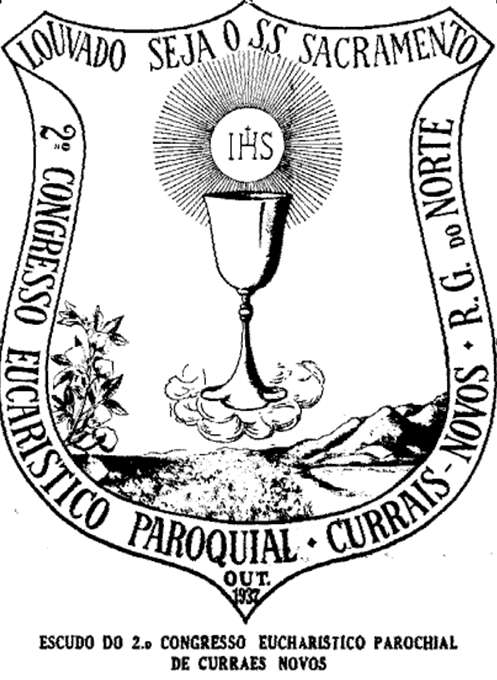 Fonte: jornal ‘A Ordem’ 11/11/1937O sentido mesmo de representação deve ser recolocado aqui. Representar não diz apenas de um sentido passivo – apresentar algo mais complexo por meio de um objeto. Representar também diz de um sentido ativo, ou seja, de reapresentar sentidos, de atravessar objetos, de torná-los operantes, enfim, de transformá-los também a partir das condições de sua apresentação, no caso, no confluxo do mito e da razão. Em ‘Os Holandeses no Rio Grande’ se trabalharam antigos textos de modo a reoperar sua funcionalidade e recolocar suas possibilidades, acrescentando-se, neste processo, outras tessituras. Tornado operante a partir de sua espacialização, o sentido católico da história foi dotado de um sentido de contemporaneidade com o tempo de sua escrita, com sua cena de produção: o livro de Paulo Herôncio mostra o pequenino Rio Grande do Norte oferecendo a Pernambuco, à Região e à Nação o caminho de sua salvação e o rumo para sua reconstrução. Assim como a imagem do Avestruz era pensada a partir da ideia do agenciamento dos naturais pelo estrangeiro predador, o catolicismo deixa de ser apresentado como um legado dos portugueses e passa a ser mostrado como uma inspiração universal, uma escolha do povo e uma dádiva à terra norte-rio-grandense, ao fim tornada sagrada pelo sangue dos seus Mártires e pela bravura também sagrada de Felipe Camarão – daqueles que foram sacrificados e daqueles combateram até o fim, “por Deus, pela Pátria e pelo Rei”.